VerkehrsbezeichnungZutatenverzeichnisMindesthaltbarkeitsdatumEAN-CodeHersteller mit AnschriftNährwertkennzeichnungPreisFüllmenge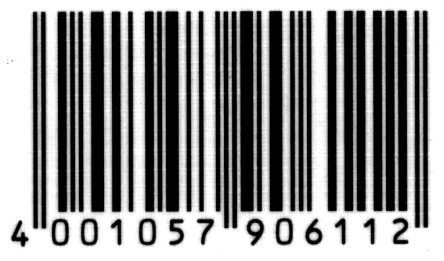 